Assignment No. 01 Solution
Semester Fall 2019CS508- Modern Programming LanguagesScreen Shots of compilationC++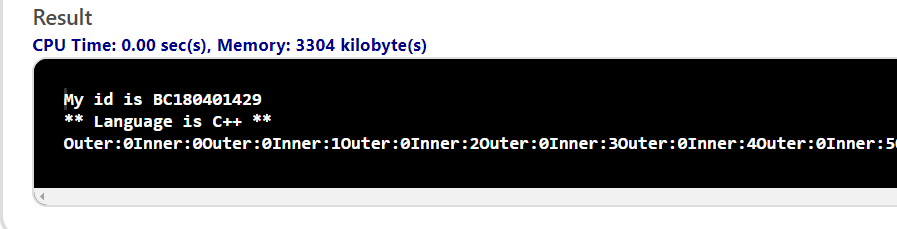 JAVA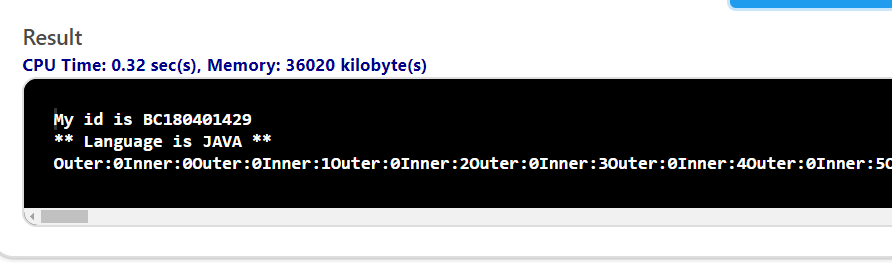 C#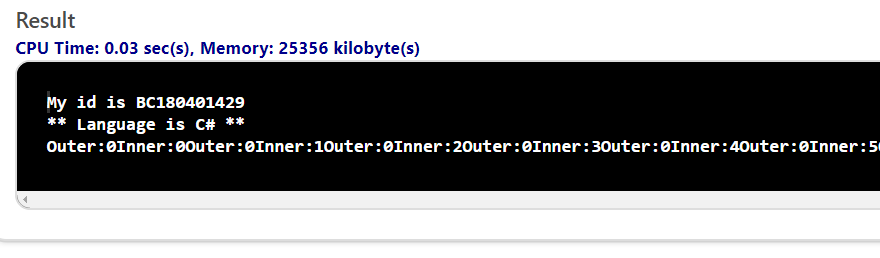 LanguageCode CPU TimeMemory UsedC++#include <iostream>using namespace std;int main() {       cout<< "My id is BC180401429 \n";       cout<< "** Language is C++ ** \n";        for(int i=0;i<=14;i++){            for(int j=0;j<=29;j++){                cout<< "Outer:"<<i<<"Inner:"<<j;            }        }}0.003304 KBJAVApublic class MyClass {    public static void main(String args[]) {        System.out.println("My id is BC180401429");        System.out.println("** Language is JAVA **");        for(int i=0;i<=14;i++){            for(int j=0;j<=29;j++){                System.out.print("Outer:"+i+"Inner:"+j);            }        }    }}0.3236020KBC#using System;class Program{    static void Main() {        Console.WriteLine("My id is BC180401429");        Console.WriteLine("** Language is C# **");        for(int i=0;i<=14;i++){            for(int j=0;j<=29;j++){                Console.Write("Outer:"+i+"Inner:"+j);            }        }    }}0.0325356KB